Oasis Creative Week: Drama Thursday 25th JuneCharades:Can you play a game of Charades acting out your favourite books and films?Story Puppets:Could you make puppets of characters from your favourite story and use them to retell the story. You could even video yourself and the puppets retelling the story. 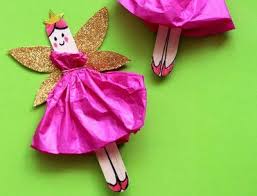 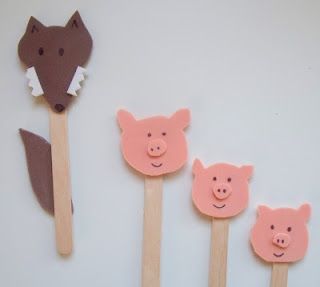 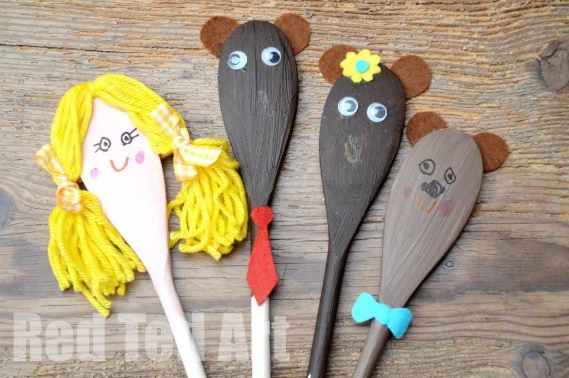 